ТРЕТИЙ НАЦИОНАЛЬНЫЙ ЧЕМПИОНАТ  «АБИЛИМПИКС»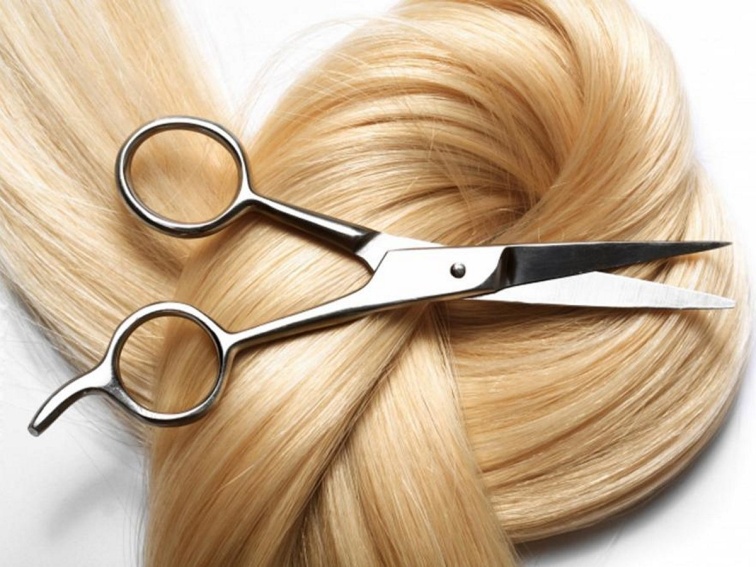 КОНКУРСНОЕ ЗАДАНИЕпо компетенцииПарикмахерское искусство	РАЗРАБОТАЛ	Национальный эксперт «Абилимпикс»	_________  _____________________	«____»  _____________ 2017СОГЛАСОВАНОКомпания _________________________  _______________«____»  _____________ 2017Москва, 2017СодержаниеОписание компетенцииРегиональный Чемпионат Абилимпикс – конкурс профессионального мастерства для людей с инвалидностью – отборочный этап к национальному чемпионату, проводится по компетенции «парикмахерское искусство» согласно профессиональным навыкам и умениям, обусловленным  Федеральным Государственным образовательным стандартом «Специалист по предоставлению парикмахерских услуг», утвержденным приказом Министерства труда и социальной защиты РФ от 25.12.2014г. № 1134н. Актуальность компетенции Актуальность компетенции «Парикмахерское искусство» при проведении конкурсов профессионального мастерства среди людей, имеющих инвалидность, состоит в определенной направленности, а именно:создание системы профессиональной ориентации и мотивации людей с инвалидностью к профессиональному образованию через конкурсы профессионального мастерства; развитие профессионального мастерства студентов с инвалидностью;содействие трудоустройству выпускников и молодых специалистов с инвалидностью;стимулирование выпускников и молодых специалистов с инвалидностью к дальнейшему профессиональному и личностному росту;Требование к квалификации. Описание знаний, умений, навыков Организация рабочего пространства и рабочий процесс Участник профессионального конкурса должен знать и понимать:   Назначение, применение, уход и техническое обслуживание всего оборудования, а также правила безопасности. Существующие правила безопасности и Санитарно-гигиенические нормы. Участник профессионального конкурса должен уметь:Подготавливать рабочее место и следить за тем, чтобы оно было чистым, безопасным и комфортным.Планировать, подготавливать и выполнять каждую процедуру в рамках заданного времени.       Подбирать, использовать, очищать и хранить все оборудование и материалы в безопасности, чистоте и в соответствии с инструкциями производителя. Заботиться о здоровье,  а также работать в соответствии с Правилами безопасности. Коммуникации и забота о клиенте Участник  профессионального конкурса должен знать и понимать: Основы эффективных и продолжительных взаимоотношений с клиентами.Подходящие формы и стили коммуникации с клиентами различных культур, возрастов, ожиданий и предпочтений.Тенденции, события и разработки в моде и уходе за волосами. Важность самоорганизации  и самопрезентации – для того, чтобы клиент чувствовал себя комфортно и мог довериться вам. Участник профессионального конкурса должен уметь: Подготавливать рабочее место и следить за тем, чтобы оно было чистым, безопасным и комфортным.Встречать клиента и находить с ним общий язык, выслушивать пожелания клиента и задавать наводящие вопросы с целью выявления или уточнения его потребностей. Сопоставлять пожелания клиента с его типом и особенностями волос, их состоянием, предыдущими процедурами и уходом; получать согласие в отношении дальнейших действий. Участник профессионального конкурса должен помнить.Участник обязан снять с модели пеньюар и убрать рабочее место до команды «СТОП».После команды «СТОП» участнику не разрешается трогать волосы  модели.После команды «СТОП»  участник обязан покинуть соревновательную зону в течении трёх  минут.Конкурсное заданиеЦельПредоставление качественных парикмахерских услуг по уходу за волосами в целях удовлетворения потребностей клиента, с учетом его индивидуальных особенностей и направлений моды в парикмахерском искусстве.Формат и структура конкурсного заданияI.Женская салонная стрижка с предварительным окрашиванием и укладкойВАЖНЫЕ ЗАМЕЧАНИЯ.  Моделям не разрешается помогать участникам конкурса в создании причесок (например, сушить волосы феном, дотрагиваться до волос руками и т. п.). Во время прохода членов жюри модели сидят лицом к зеркалу.Нарушение условий конкурса или несоблюдение правил, относящихся к выполнению тех или иных конкурсных работ, наказываются экспертами в соревновательной зоне в каждом виде соревнований в соответствии с действующим перечнем нарушений и штрафных санкций за эти нарушения. Участники конкурса могут ознакомиться с количеством начисленных им штрафных баллов по протоколу результатов.Перед началом работы волосы модели должны быть сухие, зачесаны строго  назад. Эксперты в соревновательной зоне проверяют соблюдение этого требования.Участники выполняют женскую салонную стрижку на предварительно окрашенной модели с последующей укладкой, соответствующие последним тенденциям современной моды.  По завершении работы модель должна выглядеть, как сошедшая с обложки профессионального журнала.II. Мужская салонная стрижка с укладкойВАЖНЫЕ ЗАМЕЧАНИЯ.  Моделям не разрешается помогать участникам конкурса в создании причесок (например, сушить волосы феном, дотрагиваться до волос руками и т. п.). Во время прохода членов жюри модели сидят лицом к зеркалу.   Нарушение условий конкурса или несоблюдение правил, относящихся к выполнению тех или иных конкурсных работ, наказываются экспертами в соревновательной зоне в каждом виде соревнований в соответствии с действующим перечнем нарушений и штрафных санкций за эти нарушения. Участники конкурса могут ознакомиться с количеством начисленных им штрафных баллов по протоколу результатов.   Перед началом работы волосы модели должны быть увлажнены и гладко зачесаны строго  назад. Эксперты в соревновательной зоне проверяют соблюдение этого требования.   Участники выполняют мужскую салонную стрижку, соответствующую последним тенденциям современной моды. При наличии у модели бороды – оформление бороды должно производиться заранее, до выхода модели в соревновательную зону. По завершении работы модель должна выглядеть, как сошедшая с обложки профессионального журнала. III. Женская собранная прическа на длинных волосах, основанная на двух показателях.ВАЖНЫЕ ЗАМЕЧАНИЯ.  Моделям не разрешается помогать участникам конкурса в создании причесок (например, сушить волосы феном, дотрагиваться до волос руками и т. п.). Во время прохода членов жюри модели сидят лицом к зеркалу.Нарушение условий конкурса или несоблюдение правил, относящихся к выполнению тех или иных конкурсных работ, наказываются экспертами в соревновательной зоне в каждом виде соревнований в соответствии с действующим перечнем нарушений и штрафных санкций за эти нарушения. Участники конкурса могут ознакомиться с количеством начисленных им штрафных баллов по протоколу результатов.Перед началом работы волосы модели должны быть гладко зачесаны строго  назад. Волосы перед началом соревнований, ничем не прорабатываются. Эксперты в соревновательной зоне проверяют соблюдение этого требования. Участники, перед началом 3 этапа конкурса, получают задание «вслепую», каждое задание будет содержать 2 показателя - форма и текстура. В качестве примера: выполнить объём в области макушкитекстура гладкая плюс волнаУчастник конкурса должен создать полный образ, соответствующий прическе.Модели должны быть заранее подготовлены (макияж, одежда, обувь, аксессуары и т.д.). В соревновательной зоне модели должны быть накрыты пеньюаром. В этой работе вы сможете выполнить любые элементы и проявить всю вашу фантазию, таким образом показать всё своё мастерство.Уважаемые участники профессионального конкурса позвольте зрителям насладиться вашей творческой работой при просмотре заключительного дефиле.Критерии оценкиКритерии результативности – критерии оценки деятельности. Каждый критерий – это совокупность отдельных показателей, отражающих конкретные характеристики вида деятельности, количественно – качественные параметры достигнутых в процессе ее осуществления результатов.Штрафные баллыЭксперт-судья__________________________________Номера участников__________________Этап____________Подпись эксперта_______________Протокол №1Субъективная оценкаЭксперт-судья__________________________________Номера участников__________________Этап____________Подпись эксперта____________________________Протокол №2Объективная оценкаЭксперт-судья__________________________________Номера участников__________________Этап____________Подпись эксперта____________________________Суммарный протокол Главного эксперта компетенцииЭтап________Ознакомлены_______________________________________                                      ________________________________________________________                                      ________________________________________________________                                      ________________________________________________________                                      ________________________________________________________                                      _________________Итоговый протокол.Жюри (ФИО)___________________________                                      ________________________________________________________                                      ________________________________________________________                                      ________________________________________________________                                      _________________1 МЕСТО______________________2МЕСТО_______________________3МЕСТО_______________________ГЛАВНЫЙ ЭКСПЕРТ____________________Дисквалификация.Смена  или обмен моделями.Изменение номеров участников.Нарушение условий конкурса.Травма модели или участника.Некорректное поведение участника или модели.В случае опоздания.Работа не соответствует заданию.По решению главного эксперта.Памятка эксперта.Эксперт обязан явиться за 1 час до соревнований.Ознакомиться с листами объективных и субъективных оценок и листом штрафных баллов.Ознакомиться с условиями участия в конкурсе.Эксперт имеет право не начислять штрафные баллы СВОИМ воспитанникам.Эксперт не имеет права оценивать СВОИХ воспитанников.Номера СВОИХ воспитанников эксперты обязаны сообщить главному эксперту.После жеребьёвки главным экспертом в именных  листах объективных и субъективных оценок и листах штрафных баллов проставляет прочерки соответственно номерам.После команды СТАРТ главный эксперт выдает экспертам листы со штрафными баллами. Штрафные баллы начисляются лично каждым экспертом во время проведения выполнения задания конкурсантами. По команде СТОП эксперты сдают штрафные протоколы главному эксперту.После команды СТОП главный эксперт вручает экспертам именные оценочные листы субъективных критериев. Оценивание выполненных практических работ осуществляется визуально экспертами в течение 15 минут после того как участники покинут соревновательную зону.После сдачи оценочных листов субъективных критериев главный эксперт вручает                      экспертам именные оценочные листы объективных критериев. Оценивание выполненных практических работ осуществляется визуально экспертами в течение 15 минут.Эксперт может быть дисквалифицирован за любую помощь участнику в соревновательной зоне. Эксперт обязан оценивать работы только соответствующие заданию (работы не соответствующие заданию, оцениванию не подлежат).ТЕХНИКА БЕЗОПАСНОСТИТребования охраны труда и техники безопасности3.1. Общие вопросы 1. Настоящая инструкция устанавливает требования по охране труда для парикмахера.2. К участию в конкурсе  по компетенции «Парикмахерское искусство» допускаются конкурсанты, обученные безопасным методам и приемам труда, изучившие инструкции по охране труда и прошедшие инструктаж по вопросам охраны труда и пожарной безопасности. 3. Конкурсант обязан: соблюдать правила внутреннего трудового распорядка;выполнять только ту работу, которая прописана в задании;соблюдать технологию выполняемой работы, применять способы, обеспечивающие безопасность труда;выполнять требования по охране труда и пожарной безопасности, знать сигналы оповещения при пожаре, порядок действия при пожаре, места расположения первичных средств пожаротушения и уметь ими пользоваться;извещать должностное лицо организации о любой ситуации, угрожающей жизни и здоровью людей, о каждом несчастном случае, происшедшем на площадке, замеченных неисправностях оборудования, инструмента, об ухудшении состояния своего здоровья, в том числе о проявлении признаков острого заболевания;строго выполнять правила личной гигиены, быть в чистой рабочей одежде, специальной обуви, правильно применять средства индивидуальной защиты– далее СИЗ) в соответствии с условиями и характером выполняемой работы;содержать помещения, оборудование и мебель в чистоте;знать приемы оказания первой помощи потерпевшим при несчастных случаях.4. Конкурсанту не разрешается:находиться в состоянии алкогольного опьянения либо в состоянии, вызванном употреблением наркотических средств, психотропных или токсических веществ, распивать спиртные напитки, употреблять наркотические средства, психотропные или токсические вещества на рабочем месте или в рабочее время, курить в неустановленных местах;выполнять работу без применения полагающихся СИЗ, рабочей одежды.5. На парикмахера во время работы могут воздействовать следующие опасные и вредные производственные факторы:воздействие электрического тока;острые кромки режущего инструмента;воздействие горячих жидкостей;химические вредные вещества в воздухе рабочей зоны (лак, моющие средства, и другие). 3.2 Действия до начала работ1. Надеть чистую рабочую одежду и специальную обувь; Подготовить полотенце для личного пользования; Проверить наличие дезинфицирующих растворов на рабочем месте, чистоту посуды, годность растворов к использованию, работу стерилизатора, убедиться в наличии медикаментов в аптечке. 2. Проверить внешним осмотром: соответствие рабочего места требованиям безопасности; наличие вентилей кранов горячей и холодной воды, состояние полов, рабочего инвентаря; достаточность освещенности рабочего места; комплектность используемого оборудования, электрических инструментов, инвентаря; Разместить в удобном порядке инструменты, парфюмерно-косметические средства, приспособления. Держать в карманах одежды острые, предметы (ножницы, хвостики) не допускается3.3  Действия во время  выполнения работ  1. При участии в конкурсе парикмахер обязан:выполнять только ту работу, которая прописана в конкурсном задании;использовать оборудование и инструмент только для тех работ, для которых они предназначены;убирать остриженные волосы, использованные салфетки, инструмент;открывать краны с горячей и холодной водой медленно, без рывков и усилий;не загромождать проходы к другим рабочим местам, между креслами, к щитам освещения, пути эвакуации;не накапливать на рабочем месте использованное белье, своевременно убирать в специально оборудованное место (помещение);не использовать для сидения подлокотники кресел, передвижные столики;включать и отключать электроприборы сухими руками. При извлечении электрической вилки из розетки держаться за корпус вилки, не дергать за подводящий провод;не разбирать и не пытаться самостоятельно ремонтировать электрические приборы;выполнять требования безопасности при эксплуатации электрических инструментов, установленные организацией-изготовителем. Хранить ножницы необходимо в чехле, переносить и передавать их другому работнику в закрытом виде, кольцами вперед.Остриженный волос следует собирать непосредственно у рабочего места с последующим удалением в емкости с крышками для сбора мусора.Замену ножей электрической бритвы необходимо выполнять при выключенном двигателе. Не допускается стричь электрической бритвой мокрые волосы, не включать и не выключать машинку для стрижки волос, фен, сушуар, электробритву, климазон, другие аппараты и инструменты, работающие от электрической сети, мокрыми руками. 2. При эксплуатации электрических приборов, аппаратов не допускается: закрывать предусмотренные конструкцией аппарата вентиляционные отверстия;использовать аппараты без предусмотренных конструкцией предохранительных сеточек;переносить или передвигать включенные в электрическую сеть настольные лампы, оставлять без надзора работающие аппараты, приборы, допускать к его эксплуатации необученных и посторонних лиц.Сдувание волос с шеи и головы клиента не разрешается. При порезах или ссадинах для остановки кровотечения применять раствор перекиси водорода или йод. 3.4 Действия после окончания работ1. По окончании работы парикмахер обязан:отключить и отсоединить от электрической сети (вынуть вилку из розетки) используемые электрические приборы;очистить, продезинфицировать комплекты рабочих инструментов, инвентарь, рабочий стол;плотно закрыть пробки (крышки) всех флаконов;убрать в специально выделенные места хранения все парикмахерские принадлежности, дезинфицирующие и парфюмерно-косметические средства;3.5 Действия в случае аварийной ситуации 1. При возникновении аварийной ситуации парикмахер обязан: остановить работу, отключить используемые при работе электрические приборы, принять меры к эвакуации людей из опасной зоны и вызвать аварийные службы;сообщить о происшествии непосредственному руководителю или работнику, ответственному за безопасную эксплуатацию оборудования;принять меры по устранению причин аварийной ситуации.При аварии электроснабжения, прорыве трубопровода, радиатора отопления необходимо прекратить работу и вызвать соответствующую аварийную службу.Возобновление работы допускается только после устранения причин, приведших к аварийной ситуации и (или) несчастному случаю.2. В случае возникновения пожара или загорания необходимо:прекратить работу;обесточить электроприборы;приступить к тушению очага пожара средствами пожаротушения и одновременно сообщить о происшествии непосредственному руководителю или другому должностному лицу организации. При невозможности устранения очага пожара необходимо сообщить о нем в подразделение по чрезвычайным ситуациям;в случае угрозы здоровью и (или) жизни немедленно покинуть место пожара по путям эвакуации4. Инфраструктурный лист4.1 Материалы, ингредиенты4.2  Оснастка, оборудование и инструменты4.3  Средства индивидуальной защиты и спецодежды4.4  Средства уборкиГлавный эксперт и составитель конкурсного заданияСабирова Равиля Мядутовна Телефон 8916-490-76-88Почта    Rimmo4ka0964@mail.ru   СОГЛАСОВАНОООО «Всероссийское общество инвалидов»______   ___________(подпись)         (ФИО)«___» ________ 2017 СОГЛАСОВАНООООИ «Всероссийское общество глухих»______   ______________(подпись)        (ФИО)«___» ________ 2017 СОГЛАСОВАНООООИ «Всероссийское ордена Трудового красного Знамени общество инвалидов»______    _____________(подпись)         (ФИО)«___» ________ 2017 СОГЛАСОВАНОРОО «Клуб психиатров»______   __________(подпись)        (ФИО)«___» ________ 2017 ЭТАПЫНОМИНАЦИИВРЕМЯI.Женская салонная стрижка с предварительным окрашиванием и укладкой1 час 30 минутII.Мужская салонная стрижка с укладкой1час III.Женская собранная  прическа на длинных волосах, основанная на двух показателях 1 часВсегоВсего3 часа 30 минутОкрашивание                     Предварительное окрашивание обязательно. Выбор свободный.  Выгодно подчеркивать красоту стрижки. Цвет должен быть модным, но не авангардным. Цветные спреи запрещены.Стрижка Волосы не должны быть предварительно подстрижены или заранее подготовлены. Стрижка выполняется в конкурсное время. Эксперты проверяют соблюдение этого требование.Инструменты                Разрешены все инструменты, соответствующие номинации. Использование машинок для стрижки запрещено. Препараты   Разрешено использование всех препаратов для укладки и фиксации волос. Костюм,макияж и аксессуарыДолжны соответствовать номинации и нормам приличия и не быть вызывающими. За неподобающий вид  модели будут начисляться штрафные баллы.Критерии оценкиОбъективная оценкаФорма - max 5 балловЧистота исполнения - max 5 баллов Пропорции - max 5 баллов Субъективная оценкаПолный образ - max 3 балловНаличие собственного стиля работы мастера  - max 3 балловПрофессиональные навыки - max 3 балловВремя 1 час 30 минутДлина До начала соревнований длина волос модели должна составлять на висках не менее 2см. на теменной зоне не менее 8-10см. Стрижка Волосы не должны быть предварительно прострижены или заранее подготовлены. Стрижка выполняется в конкурсное время. Эксперты проверяют соблюдение этого требование.Инструменты                Разрешены все инструменты, соответствующие номинации. Использование машинок для стрижки запрещено, только окантовочной машинкой пользоваться разрешеноПрепараты   Разрешено использование всех препаратов для укладки и фиксации волос. Цветные спреи запрещены.Костюм,макияж и аксессуарыДолжны соответствовать номинации. За неподобающий вид  модели будут начисляться штрафные баллы.Критерии оценкиОбъективная оценкаФорма - max 5 балловЧистота исполнения - max 5 баллов Пропорции - max 5 баллов Субъективная оценкаПолный образ - max 3 балловНаличие собственного стиля работы мастера - max 3 балловПрофессиональные навыки - max 3 балловВремя 1час Инструменты                Разрешены все инструменты, соответствующие номинации. ТекстураТекстура волос должна соответствовать заданию. Разрешено дополнение одного вида текстуры к обязательному заданию по видам текстуры полученного задания «вслепую».Препараты   Разрешено использование всех препаратов для укладки и фиксации волос. ПостижиУкрашение из волос, волокон и сходных материалов – запрещены.Украшения     Украшения (по желанию) должны соответствовать выполненной прическе и быть пропорциональными. Украшения не должны занимать более  30% площади головы.Костюм,макияж и аксессуарыДолжны соответствовать нормам приличия и не быть вызывающими. За неподобающий вид  модели будут начисляться штрафные баллы.Критерии оценкиОбъективная оценкаФорма - max 5 балловЧистота исполнения - max 5 баллов Пропорции - max 5 баллов Субъективная оценкаПолный образ - max 3 балловНаличие собственного стиля работы мастера - max 3 балловПрофессиональные навыки - max 3 балловВремя1 час № участникаВнешний вид участника, рабочего места max 2Общение: модель участник зритель экспертmax 3Пользование: телефон планшетmax 2Работа до команды: СТАРТ СТОП max 1Нарушение технологии выполнения, не правильное использование инструмента max 2Нарушение  техники безопасности и санитарных правилmax 1Помощь модели мастеру во время работыmax 2Итог№ участникаНаличие собственного стиля работы мастераmax 3Профессиональные навыкиmax 3Полный образmax 3Итог№ участникаЧистотаmax 5Формаmax 5Пропорцияmax 5Итог№ УчастникаНачисленные баллыШтрафные баллыИтогСуммаСуммаСуммаСуммаСуммаСуммаСуммаСумма№п/пФИОI этапII этапIII этапИтого набранных баллов1.2.3.4.5.6.НаименованиеКол-во на одного участникаПримечаниеESTEL CUREX CLASSIC Шампунь для ежедневного применения для всех типов волос, 1000 млВ зависимости от количества моек.1 литр на мойку (раковина для мытья головы) ESTEL CUREX CLASSIC Бальзам для ежедневного применения для всех типов волос, 1000 млВ зависимости от количества моек.1 литр на мойку (раковина для мытья головы) Лак для волос Lague Super Strong Hold1 Mуcc для всех видов стайлинга Mousse Super Strong Hold1Бриллиантовый блеск для волос Airex1Эластик-гель для моделирования Айрекс1Воротнички (упаковка)2 рулона на всехОдноразовые полотенца (упаковка)2  рулона на всехНаименованиеКол-во на одного участникаПримечаниеПарикмахерское модульное рабочее местоРабочее место 2-х стороннееПарикмахерское кресло1Классическая мойка для парикмахерских1 мойка на два рабочих местаТележка парикмахерская1Освещение каждого рабочего места (2-х стороннее)Подвод электроэнергии 4кВт На каждое рабочее место (две розетки)Стул (скамья, банкетка)10-15стульевСтолы4 шт.Планшеты с зажимом10шт.Набор ручек 10шт.Ножницы канцелярские2шт.Степлер с набором скоб2шт.Скотч узкий1шт.Скотч широкий прозрачный1шт.Набор файлов 1 упаковкаБумага А41 упаковкаМаркер (черный)1 шт.Кулер с водой1Стаканчики1 упаковка(100 шт.)НаименованиеКол-во на одного участникаПримечаниеФутболки с логотипом Абилимпикс1Фартуки1НаименованиеКол-во на одного участникаПримечаниеМешки для мусора 100литров (упаковка)1 упаковкаМешки для мусора 30литров (упаковка)1 упаковкаЩетка для подметания пола с совком для мусора2шт.Корзина для белья по количеству моекКорзина для мусораВ зависимости от количества участников 2-3 шт.Бак для волос с крышкой (30л.)2-3шт.Аптечка1 шт.